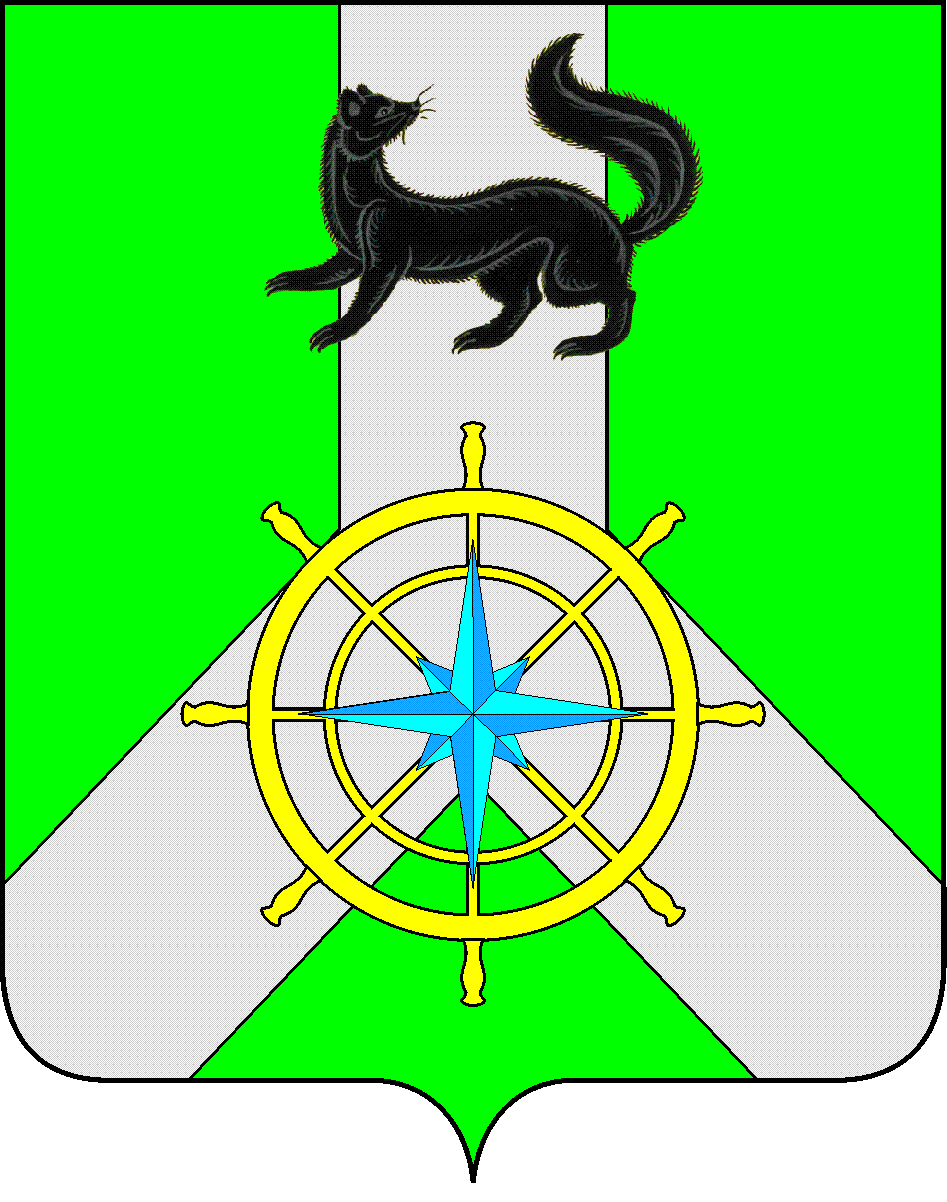 Р О С С И Й С К А Я   Ф Е Д Е Р А Ц И ЯИ Р К У Т С К А Я   О Б Л А С Т ЬК И Р Е Н С К И Й   М У Н И Ц И П А Л Ь Н Ы Й   Р А Й О НА Д М И Н И С Т Р А Ц И Я П О С Т А Н О В Л Е Н И Е	В соответствии с Уставом Муниципального образования Киренский район, утвержденного решением Думы Киренского муниципального района от 28.10.2015 г. №113/6 (с изменениями и дополнениями), администрация Киренского муниципального района                                       ПОСТАНОВЛЯЕТ:Внести изменения в п. 1.2.2 Положения о предоставлении денежной выплаты молодым и приглашенным специалистам, прибывшим на работу в учреждения образования Киренского района, утвержденного Постановлением администрации Киренского муниципального района от 21.06.2021 № 385, в следующей редакции:- «Приглашенный специалист – специалист, прибывший для работы в Киренский район по приглашению, имеющий необходимый образовательный ценз, отвечающий профессиональным стандартам и прошедший срок испытания согласно ТК РФ». Настоящее Постановление вступает в силу со дня его официального подписания и подлежит размещению на официальном сайте Администрации Киренского муниципального района (https://kirenskraion.mo38.ru/)Контроль над исполнением настоящего постановления возложить на начальника Управления образования администрации Киренского муниципального района.       Мэр района                                                                                                   К.В. Свистелин                                                                                                     консультант Иксанова Надежда Николаевна 83956844146main@38kir.ruСогласовано:Начальник Управления образования администрацииКиренского муниципального района                                     _______________О.П. ЗвягинцеваНачальник правового отдела администрации Киренского муниципального района                                      ______________ И.С.Чернина от  18.05.2023 г.г. Киренск                         № 290О внесении изменений в Положение о предоставлении денежной выплаты молодым и приглашенным специалистам, прибывшим на работу в учреждения образования Киренского района